江苏商贸职业学院图书馆高校信息素养教育数据库试用通知数据库简介信息时代，需要信息素养。具有良好的信息素养，可以把事情做得更快、更好、更有效率，可以为自主学习、终身学习打下良好基础。高校信息素养教育数据库，课程涵盖了概念理论篇、检索技术篇、信息资源篇、检索系统篇、知识管理篇、学术资源篇、学术写作篇、科研工具篇、应用场景篇九大模块的数百节培训课程，以微视频的方式，通过2-5分钟讲述一个知识点，视频简短，但是干货满满，便于利用碎片化时间进行学习，可以视为高校《文献检索》或《信息检索》课程的升级版，跳出传统文检课的框架，重新定义信息素养教育的核心和逻辑；本数据库采用全案例教学，注重探究，将知识点嵌入到具体的案例中，在案例设计的过程中强化探究性，同时每个课程后面有相关的课后练习题，从而实现边学边练习。访问方式（使用有效期限内）校园局域网范围内：输入网址或扫描二维码进入首页后，即可观看完整视频。我的课程（参加课程后的记录）、测试等页面需要注册账号后登录才能浏览和正常使用。同时库内的实训平台，在个人中心将学工号信息补充即可使用校园局域网范围外：未登录状态只能观看公益讲座系列视频，观看完整视频需要使用本人真实信息注册后，再进行登陆访问。（为了保证课程观看权限，请实际填写你所在的学校。）【校园局域网范围内登录账号后，在校园局域网范围外（校外）账号权限有效期为90天，90天之后需要在校园局域网范围内重新登录以激活账号校外使用权限；浏览器登录状态保持时间为7天，为了账号安全考虑，有安全风险的临时上网设备上登录后请及时退出账号。】首页进入方式：1、输入网址：https://suyang.zxhnzq.com/2、扫码进入首页：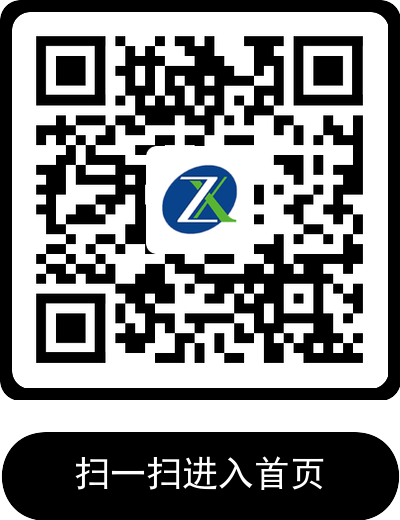 使用方法手机端页面下方菜单从左到右分为：【首页】【直播讲座】【模拟答题】【实训平台】【个人中心】 ，以下是对应功能应用的图示操作流程。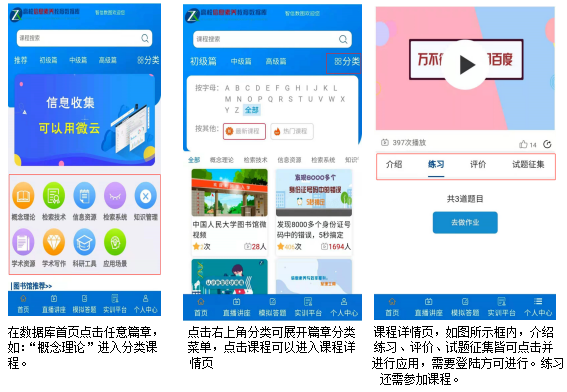 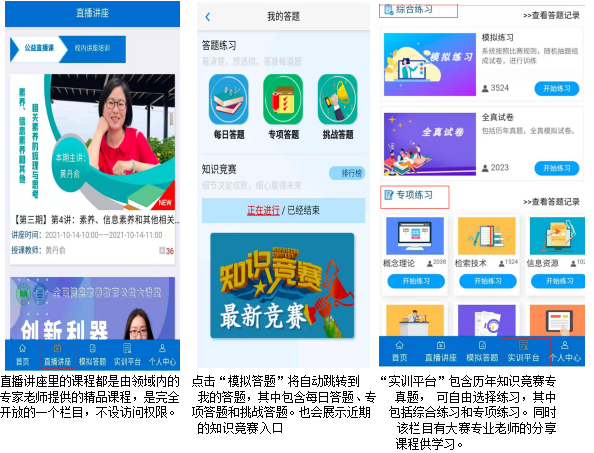 试用时间：截止到2023年4月16日五、咨询服务电话：13837104904 （马工）       QQ: 2639816858